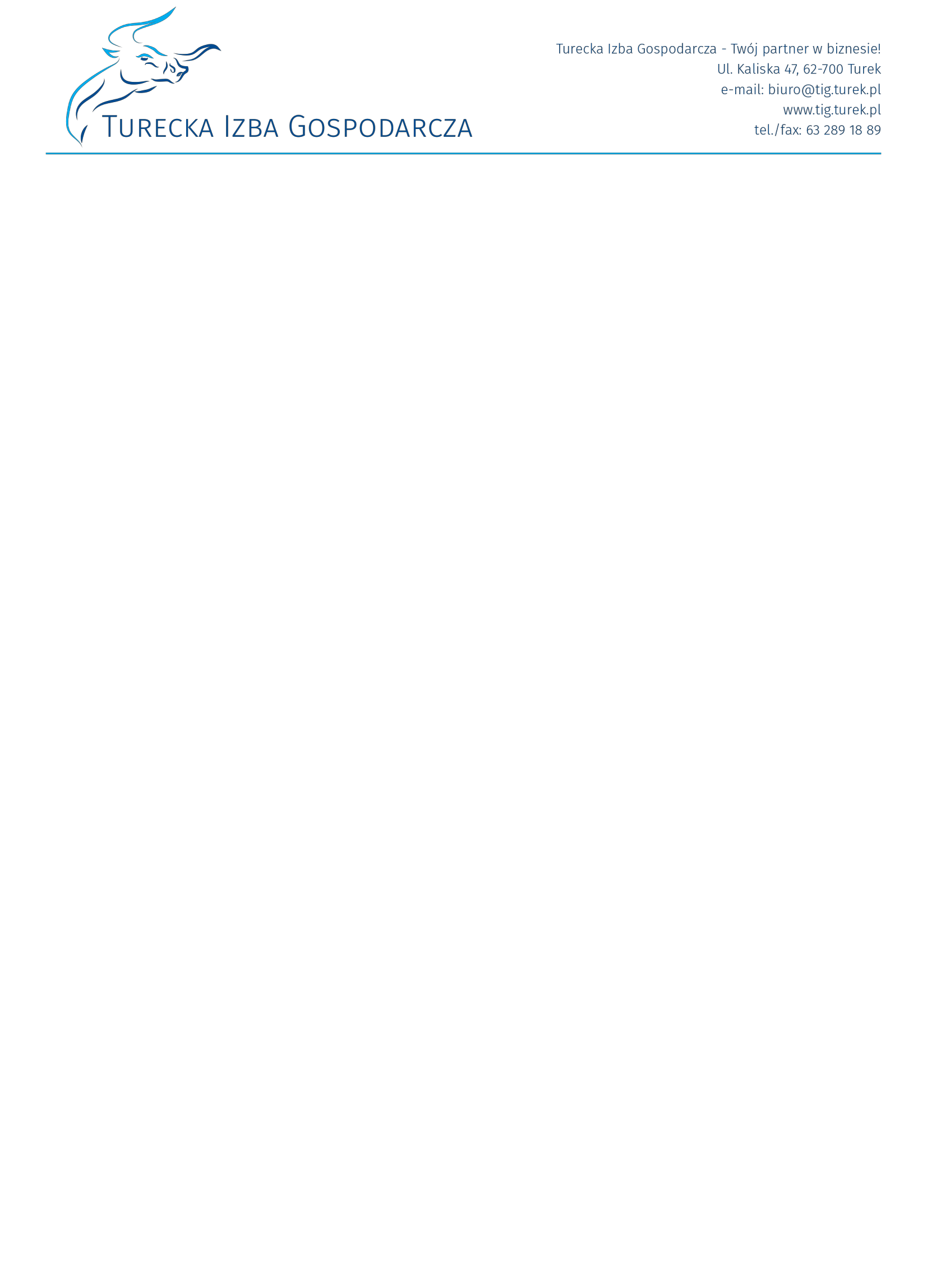 FORMULARZ ZGŁOSZENIOWY UCZESTNICTWA W USŁUDZE SZKOLENIOWEJDeklaruje udział w usłudze szkoleniowej pn„Sprzedaży na platformie Amazon”organizowanej przez Turecką Izbę Gospodarczą, która odbędzie się w dniach 07 kwietnia 2020r.,w godzinach od 900- 1600, w sali szkoleniowej Centrum Biznesu i Innowacji  (ul. Żeromskiego 37, 62-700 Turek).Potwierdzam-(y) udział następujących osób w usłudze rozwojowej organizowanej przez Turecką Izbę Gospodarczą w Turku:Cena szkolenia: 853,66 zł + VAT/osobaOświadczam-(y), iż: Płatność za szkolenie zostanie przekazana w formie przelewu na konto Turecka Izba Gospodarcza w Turku: BZ WBK nr rachunku: 93 1090 1229 0000 0000 2203 7782Potwierdzenie uczestnictwa w szkoleniu jest równoznaczne z przyjęciem zobowiązania płatności.Rezygnacja z uczestnictwa jest możliwa najpóźniej na 3 dni kalendarzowe przed datą rozpoczęcia szkolenia. W przypadku powiadomienia na mniej niż 3 dni kalendarzowe przez rozpoczęciem zajęć – obciążamy uczestnika opłatą  w wysokości 60% ceny. Zapoznaliśmy się z powyższymi warunkami realizacji zamówienia i płatności oraz akceptujemy je.	Przyjmujemy do wiadomości iż: 1.Administratorem Pani/Pana danych osobowych jest Turecka Izba Gospodarcza  z siedzibą w Turku, ul. Kaliska 47, biuro@tig.turek.pl .2.Pani/Pana dane osobowe przetwarzane będą w celu realizacji procesu rekrutacji na w/w szkolenie na podstawie Pani/Pana dobrowolnej zgody. 3.Pani/Pana dane osobowe będą przechowywane aż do ewentualnego wycofania przez Panią/Pana zgody na przetwarzanie danych w procesie rekrutacji, nie dłużej jednak niż do zakończenia rekrutacji, w której bierze Pani/Pan udział.4.Przysługuje Pani/Panu prawo dostępu do treści swoich danych osobowych oraz   prawo ich sprostowania, usunięcia, ograniczenia przetwarzania, prawo wniesienia sprzeciwu wobec przetwarzania.5.Jeśli uzna Pani/Pan, iż przetwarzanie danych osobowych Pani/Pana dotyczących narusza przepisy RODO, przysługuje Pani/Panu prawo wniesienia skargi do Organu nadzorczego Urzędu Ochrony Danych Osobowych.6.Podanie danych osobowych jest dobrowolne, ale konieczne w celu przeprowadzenia rekrutacji, w której bierze Pani/Pan udział. Pani/Pana dane osobowe nie będą przetwarzane w sposób zautomatyzowany, w tym również  w formie profilowania. 	 ……………………………………………………………………………………………. Data i podpis osoby biorącej udział  w szkoleniu                                                 (Imię i nazwiskoDane kontaktowe adres/ telefon/e-mail Dane firmy zgłaszającej uczestników szkolenia (dane do faktury): Dane firmy zgłaszającej uczestników szkolenia (dane do faktury):        NAZWA FIRMY/ INSTYTUCJI     NIP        ADRES       NUMER TELEFONU/ E-MAIL